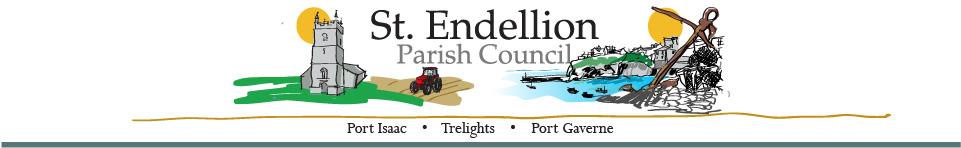 MINUTES OF THE FULL COUNCIL MEETING HELD AT ST ENDELLION HALL ON MONDAY 11th September 2023 AT 7pm 
Signature: D Harrison (Clerk)	Date: 11/09/2023MinuteAgenda Items ActionPresent Cllrs Raynor (Chair), Cleave (Vice Chair), Collings, Button (arrived 7.20pm), Cllr Kelven Hills, Cllr Mark Symons, Cllr Cheryl Webster, Cllr Nicola Williams, Ms Jon (C & M S), Divisional Member Cllr Mould
23/146Members’ DeclarationsPecuniary/Registerable Declarations of Interests – Members must declare an interest, which has been declared on their Register of Financial Interests form, relevant to the agenda.NONE.Non-registerable Interests – Members must declare non-pecuniary interests at the start of the meeting or whenever the interest becomes apparent.NONE.Declaration of Gifts – Members are reminded they must declare any gift or hospitality with a value in excess of fifty pounds.NONE.Dispensations – Members to consider any written requests for dispensations.NONE.23/147ApologiesCllr Dawe, Kirkman, Danielle Harrison (Clerk)
23/148Chair’s Welcome / Public ForumMembers of the Public may address the Council for a maximum of three minutes, prior to the commencement of the meeting. All comments are to be directed to the Chair of the meeting.
John Quilter attending to report on STEND_CLT_ HWG progress.23/149Minutes of MeetingsFull Council Meeting – 14th August 2023 – AGREED23/150Organisations and ReportsParish Council Chair – Members to receive a report.
Having discussed the change in rent with Symon Lawrence, tenant of Maggie’s Kiosk, the PC & tenant have agreed to continue at the kiosk with a ‘gentleman’s agreement’.Divisional Members Report- Members to receive a report.Interesting information in the August edition of Town and Parish Council Newsletter. There will be information on the Cornwall Plan 2025 Review available soon. Workshop at Wadebridge Town Hall tomorrow (12/9/23) to encourage orgs to apply for the Shared Prosperity Fund. County Cllr Mould met with new Housing Officer, Ray Holder, who failed to meet a localresident in housing need. It’s likely Cllr Mould reports the need may be met without involving the officer. An ongoing issue with captive birds on private land at Trewetha is now under the management of Jason Drew, Environmental Officer who agreed to contact the owner of the birds to determine a solution to residents’ concerns.Playing Field Development Working Party- Members to receive an update.Cllr Button explained it’s important to include all stakeholders and the summer being a busy time for all had not been a good time to progress plans, but a PFDWP meeting will shortly be timetabled to discuss how to continue progress public consultation with stakeholder. Cllr Collings disagrees with the process & considers members of the public should be included at this point. Cllr Williams explained key stakeholders’ input was first required to establish the quantum of need/use both for funding application and to inform the format for full public consultation. Cllr Collings disagreed with this approach. Noted.STEND_HWG – Members to receive an update.Chairman John Quilter attended to update the PC, which reference minutes of the public meeting, 4/9/23 previously emailed to Members. John Quilter reiterated that all meetings are open to the Public. The Planning Performance Agreement (PPA) entered into by the PC to progress the application is a process explained on CC website. Each service has itemised its charges in an iterative process, Cllr Williams added that HEP has increased its hours for 4- 8 hrs to include a site visit. Chairman Quilter emphasised the clearly identified housing evidence in the HNS the PC funded in June ’22. Objections have been raised by the St Endellion Users’ Group. Cllr Mould advised at full planning all stakeholders will have input.Camel Valley Community Area Partnership – Members to receive a report.The next meeting is due this month. Cllr Raynor will circulate the date prior to the meeting.Cllr RaynorCllr Mould 
Cllr Button
Cllr Williams Cllr Raynor23/151Planning Applications – Members to consider the following, including any received after the agenda had been published. PA23/05694 White House Cottage 3A Roscarrock Hill. Non-Material Amendment (1) to Application No. PA21/06026 dated 24th November 2021 for Two storey extension to the rear of the property with glazed link between the existing summer room and dwelling (Revision to previously approved planning application PA19/09978), namely, to place vertical slate hanging to match existing to upper section of the summer house to mask steel beam.SUPPORT with recommended conditions.PA23/06515 2 Cliffside Port Isaac.Proposed single storey extension with balcony terrace over creating an additional and minor internal re-ordering of an existing dwelling to include the adaptation of 2no. dormer roofs and the addition of 1no. dormer roof.OBJECT Members found the proposal at odds with policies in St Endellion NDP. Loss of a parking space in a four-bed dwelling is unacceptable. We concur with the objectors, finding the proposal unneighbourly, to the detriment of amenity. Due to the elevated position of the dwelling sited in proximity to the SWCP.Members were concerned for the protection of night skies, given the extensive glazing proposed, while the proposal moves the building line forward, setting precedent if permitted, for ‘coastal creep’, both of which fail NDP Policy. A first floor, full width balcony, in an elevated position with view across the ocean would undoubtable be used for social use, at detriment to the neighbours’ enjoyment of their privacy and their amenity, through noise and disturbance. In this and other respects the proposal manifestly fails to conform to NDP Design Principles and Character Area policies, to an extent members are of the opinion our NDP wasn’t referenced. Indeed, the D&A makes no reference to the NDP or the townscape research used to evidence policy, for example wooden cladding is not in our vernacular.23/152Cornwall Council Planning Decisions – information only.PA23/05367 Approved with Conditions Central Garage 3 New Road Port Isaac.Revised re-development of Central Garage to provide a ground floor commercial unit, replacement ground floor garaging and a replacement four bed residential apartment on the upper floors without compliance with Condition 10 of decision notice PA22/03401 dated 02.08.2022.PA23/04651 Approved with Conditions Land North West of Park Villa Trelights Port Isaac.Reserved matters following outline approval PA20/05111 dated 18.11.2020 for live/work unit including demolition of barn/stable on site without compliance of condition 1 in relation to PA21/10058 dated 24/01/2022.PA23/02704 Approved with Conditions Holiday Let 15 Fore Street Port Isaac.Listed building consent for repair of storm impact damage to north and west elevations and car impact damage to east elevation including rebuild of rubble lean to wall with a new door; replacement of existing door on east elevation and windows on west elevation; replacement fascia and soffit to entire north, east and west elevations to be removed and renewed along with make good of slates sitting above; entire east elevation to be repainted.23/153Licensing Applications – Members to consider the following, including any received after the agenda had been published. None23/154Environmental / Amenity Matters – including the Contract & Maintenance Supervisor Report and any items received after the agenda was issued: A request for a memorial bench on the Main - Members Agreed for a new bench on Port Gaverne Main. Ms Jon to contact the family.Roscarrock Hill WCs refurbishment update - Ms Jon felt that this process would now benefit from a working group. Cllrs Webster, Hills and Raynor agreed to assist in the tender process.Review of one car park pass per household for use in the Main car park - Cllrs agreed that households can apply for a maximum of two permits each at a cost of £10.00.Port Gaverne Leachate - oily substances have been reported on both beaches of late. Ms Jon had reported the SW Water & the Environment Agency. Investigations ongoing.Ms JonMs JonMs Jon23/155Highway Matters Road closure announced by Streetworks 15th – 29th September 2023 - the works have commenced on the traffic management schemes inclusive of four crossing to improve public safety, funded by the Parish.Works are fulfilled by a Cormac Contractor.23/156Financial Matters –Accounts for Payment – AGREEDPayroll - AGREED
23/157Administrative MattersNONE
23/158Documentation / Correspondence – not covered elsewhere on the agenda, including any items received after the agenda had been issued.
NONE
23/159Diary Dates – including any dates received after the agenda had been published. Details previously emailed.Full Council Meeting – Monday 9th October 2023 7pm St Endellion Hall23/160Information Only / Future Agenda Items NONE23/161Closed Session – in view of the special/confidential nature of the business about to be transacted, it is advisable in the public interest that the press and public be excluded, and they are instructed to withdraw.Housing Working Group - Cllrs formally Agreed to the quote provided to the PC David Slatter to act as the POC agent for the Planning Performance Agreement entered into with Cornwall Council. The costs are fully funded by the UK Gov, administered by Cornwall Council.23/162Meeting Closed – 8:17PM
